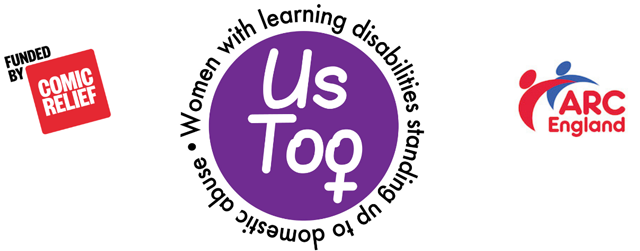 Misha case study: FeedbackProfessionalTalk to her – do what she wantsSupport her to reportRefer to a Domestic Abuse service/MARACRisk assessment, with MishaSupport her to look at her optionsCapacity assessmentSafeguarding referral“How does this make you feel?”Look at consequences/risks with herMake time for her/go at her paceWork sensitivelyEducation on healthy relationshipsDoes she know she is being abused?Look for evidenceRefer for advocacyWhat other support does she have (e.g. family)Can she access a refuge?Find her a place of safetyComplete a safety plan with herGive her helpline numbersFind counselling for herWhat about Jack? (Does he need help? Is he a danger to others? Does he have a learning disability? Has he been abused?)Are there any assessment tools?